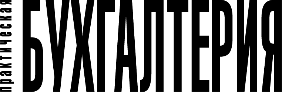 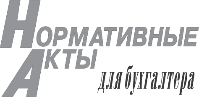 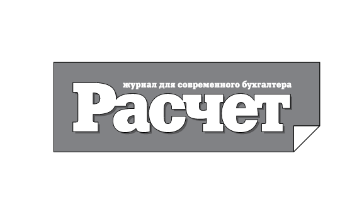 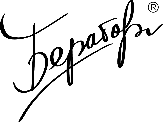            10  — Выходной/праздничный день           13  — Рабочий день           20* — Сокращенный на 1 час рабочий  день      